Конспект урока по теме: «Арифметический квадратный корень»Характеристика урокаУчебник: Алгебра, 8 класс (Ш. А. Алимов, Ю. М. Колягин, Ю. В.Сидоров и др.) 2010Глава 3.Квадратные корни.§20.Арифметический квадратный корень.Тип урока: изучения новогоУчебная задача урока:  в совместной деятельности с учащимися ввести понятие арифметического квадратного корня, изучить его свойства.Диагностируемые цели:В результате урока ученик: Знает-  определение арифметического квадратного корня и умеет записывать его символически- что квадратный корень существует только из неотрицательного числаУмеет
- извлекать квадратные корни из чисел, которые известны- доказать, что b – арифметический квадратный корень из aПонимает - что если число положительное, то оно имеет 2 квадратных корня
- связь между действиями возведения в квадрат и извлечением квадратного корня из числаУчебные действия, формируемые на уроке:Личностные: умение учащегося устанавливать связи между целью учебной деятельности и её мотивом, т.е. между результатом учения, и тем, что побуждает деятельность, ради чего она осуществляется, таким образом, должна осуществляться осмысленная организация собственной деятельности ученикаРегулятивные: целеполагание как постановка учебной задачи на основе соотнесения того, что уже известно и усвоено учащимся, и того, что ещё неизвестно, планирование - определение последовательности промежуточных целей с учётом конечного результата, оценка - выделение и осознание учащимся того, что уже усвоено и что ещё подлежит усвоению, осознание качества и уровня усвоенияКоммуникативные: планирование учебного сотрудничества с учителем и сверстниками, т. е. определение цели сотрудничества, функций участников, способов взаимодействия, умение с достаточно полнотой и точностью выражать свои мысли в соответствии с задачами и  условиями коммуникации, владение монологической и диалогической формами речи в соответствии с грамматическими и синтаксическими нормами родного языка, умение доказывать собственное мнениеПознавательные: анализ объектов  с целью выделения признаков (существенных, несущественных);выдвижение гипотез и их обоснование; построение логической цепи рассуждений, доказательство; подведение под понятие; выведение следствий; установление причинно-следственных связейМетоды обучения: эвристическая беседа, репродуктивный, частично-поисковые, УДЕФорма работы: фронтальнаяСредства обучения: традиционные, презентация.Структура урока:Мотивационно-ориентировочная часть (10 мин.)Операционно-познавательная часть (32 мин.)Рефлексивно-оценочная часть (3 мин.)Оборудование:Компьютер,    интерактивная доска Trace BOARD   



Ход урока.Мотивационно - ориентировочная часть.	Актуализация
       Вычислите(устно):72;   
0,52;  
1,62;   
(-17)2;   
202.
(49;0,25;2,56;2,89;400)


-Что называется степенью числа?
(Степень числа a с натуральным показателем n - это выражение вида an, значение которого равно произведению n множителей, каждый из которых равен a, то есть, .

-Что такое квадрат числа?
(Квадрат числа a — это произведение двух множителей, каждый из которых равен a)
Задача 1: Сторона квадратного участка земли равна 9 м. Найти его площадь S.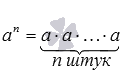 Решение: Площадь участка равна квадрату его стороны:S = 92 = 81(м2).
МотивацияПостановка учебной задачи 
Цель урока –найди действие, обратное действию возведения в квадрат и дать ему определение.

Сформулируем обратную задачу:
Площадь квадратного участка земли равна 81 м2. Найти его сторону.Решение: Предположим, что длина стороны квадрата равна х метрам. Тогда площадь участка равна х2 квадратным метрам. В задаче требуется найти число х, квадрат которого равен 81, т. е. решить уравнение х2 = 81. Это уравнение можно записать в виде x2-81 = 0 или (х - 9)(х + 9) = 0, откуда х1 = 9, х2 = -9. Числа 9 и -9 обращают уравнение х2 = 81 в верное числовое равенство, т. е. 92 = 81 и (-9)2 = 81. Длина стороны квадрата — положительное число. Положительным числом, квадрат которого равен 81, является число 9. Ответ: 9 м.Ее решение – положительное число 9, оно имеет специальное название – арифметический квадратный корень из числа 81. Оно имеет специальное обозначение  

Знак корня происходит из строчной латинской буквы r (начальной в лат. radix — корень), сросшейся с надстрочной чертой: ранее, надчёркивание выражения использовалось вместо нынешнего заключения его в скобки. Впервые такое обозначение использовал немецкий математик Кристоф Рудольф в 1525 году.

Вычислим устно:
x2=25
x2=-9
x2=0
из -9 корень не извлекается, т.к. уравнение x2=-9 не имеет решений.

Делаем вывод: квадратный корень извлекается только из неотрицательных чисел.2. Операционно-познавательная часть
Постарайтесь сформулировать определение квадратного корня в общем виде
(Арифметическим квадратным корнем из числа а называется неотрицательное число, квадрат которого равен а.)
Символически данное определение можно записать так :                                                             2)запишите его в тетрадь.

Тема урока «Арифметический квадратный корень»
запишем тему урока

Докажите, что:
= 6, (так как 6 > 0 и 62 = 36)
=0,7. (так как 0,7 > 0 и 0,72 = 0,49)
(нет, т.к -5<0, первое условие определения не выполняется, поэтому второе условие проверять не нужно)

№ 306(из учебника)    
Найти сторону квадрата, если его площадь равна:1) 16 м2; 
3) 0,64 км2

Решение:
1)
3)№310 (из учебника)
Вычислить:
1) 3+ 
3)- 9
5)

Решение:
1) 3+ 
3)- 9=4 – 9 = -5
5) = *0,9=



№312 (из учебника)
Найти значение выражения:1)    3при а = -3, а = 3, а =5;


Решение:
при а = -3
3
при а = 3
при а=5
3.Рефлексивно-оценочная часть.какова была цель урока? (сформулировать определение арифметического квадратного корня )- достигли мы ее? (да)- как достигли? (сформулировали определение: 
(Арифметическим квадратным корнем из числа а называется неотрицательное число, квадрат которого равен а.)Символически данное определение можно записать так :                                                             2)П. 20  выучить теорию
№306(2,4), №308,№310(2,4,6), №312(2)– из учебникаЗаписи в тетрадях.Задача 1: Сторона квадратного участка земли равна 9 м. Найти его площадь S.Решение: Площадь участка равна квадрату его стороны:S = 92 = 81(м2).
Обратная задача: Площадь квадратного участка земли равна 81 м2. Найти его сторону.Решение:
х2 = 81
х1 = 9, х2 = -9
9>0
Ответ: 9 м.

Арифметическим квадратным корнем из числа а называется неотрицательное число, квадрат которого равен а.
                                                                        2)
Арифметический квадратный корень

= 6, (так как 6 > 0 и 62 = 36)
=0,7. (так как 0,7 > 0 и 0,72 = 0,49)
(нет, т.к -5<0, первое условие определения не выполняется, поэтому второе условие проверять не нужно)

№ 306
1)
3)№310
1) 3+ 
3)- 9=4 – 9 = -5
5) = *0,9=

№312 
3при а = -3, а = 3, а =5;
при а = -3
3
при а = 3
при а=5
ДействиеОбратное действиеСложение
Умножение
Возведение в квадратВычитание
Деление
?